ТЗ Гурзуфская 11Укладка керамогранита в кухню 25,2 м.кв. Керамогранит 50 х 50 однотонный, прямая укладка от центра ( в центре фрагмент в виде ковра 4х5 плиток). Теплый пол в центральной части 12 м.кв.Укладка керамогранита в коридор 22,7 м.кв. Керамогранит 40х80 под камень, укладка «елочкой». Теплый пол в центральной части 8 м.кв и на входной зоне 2 м.кв.Клей, затирка и т.п не куплены. Рекомендация мастера.Теплый пол не куплен. Рекомендация мастера. Желательно не матами, а кабелем  со штроблением, чтобы не было сильного подъема, так как в смежных комнатах остается ламинат.Временно остаются межкомнатные двери. Предусмотреть возможность замены в дальнейшем.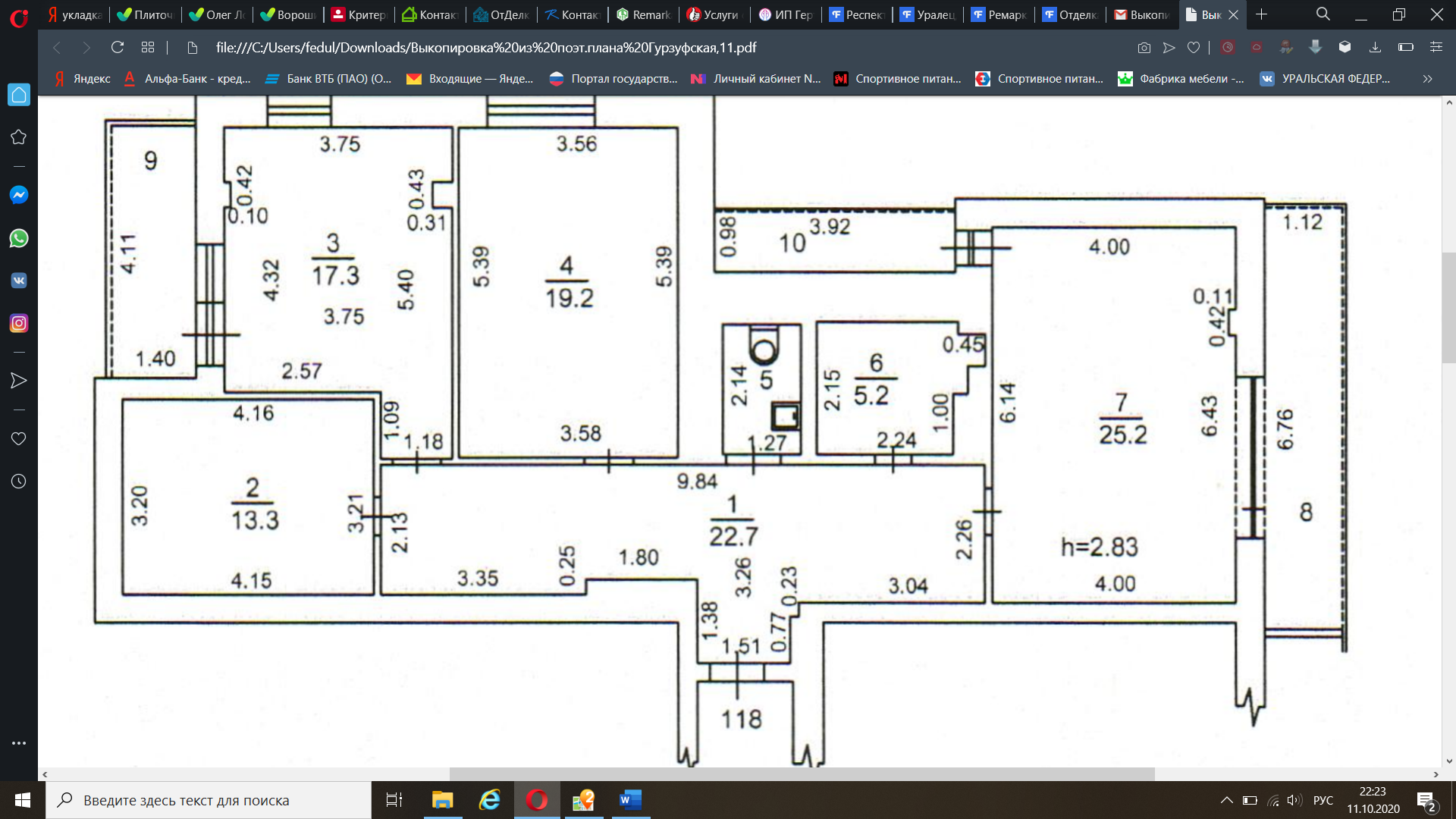 